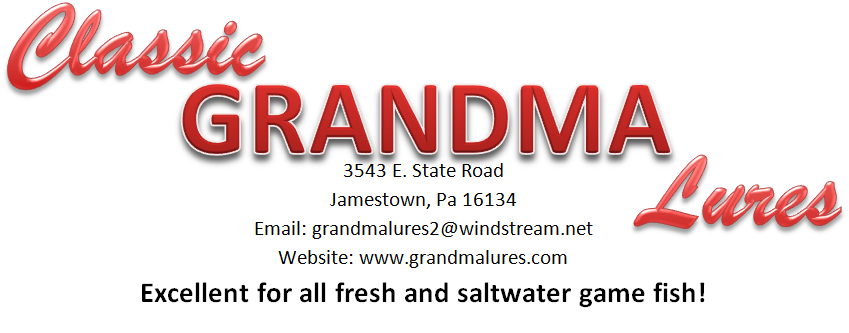 Painted ModelsPrism ModelsHoloform Models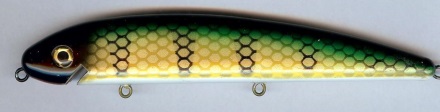 G-02 Perch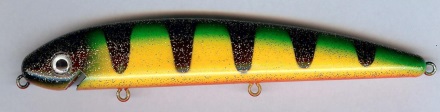 G-16 Glitter Perch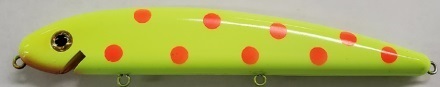 G-28 Chartreuse Firedot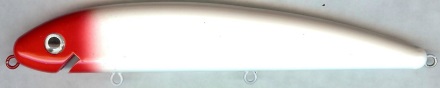 G-03 Redhead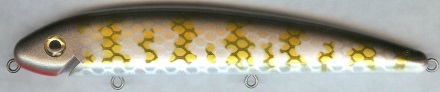 G-17 Muskie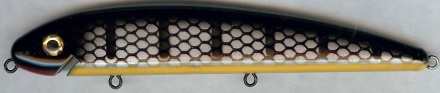 G-29 Black Sucker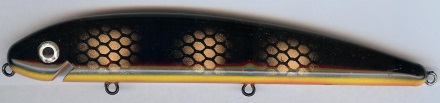 G-04 Black perch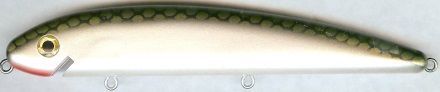 G-18 Tennessee Shad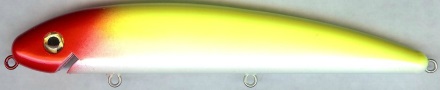 G-38 Clown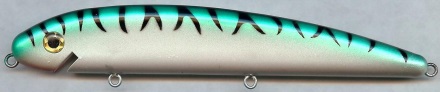 G-05 Green Mackerel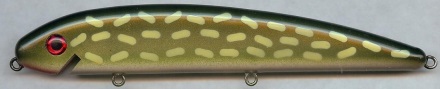 G-20 Northern Pike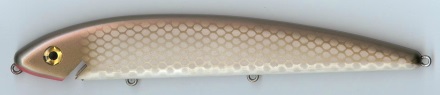 G-39 Alewife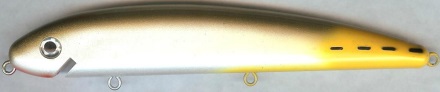 G-06 Jack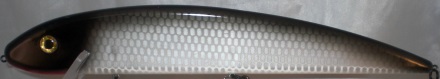 G-21 Silver Scale Black Back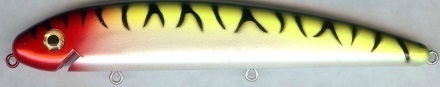 G-40 Tiger Clown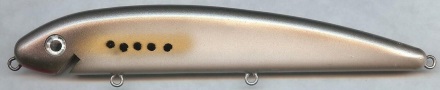 G-07 Bunker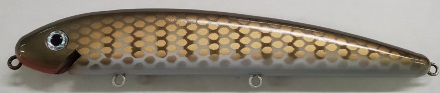 G-22 Brown Pikie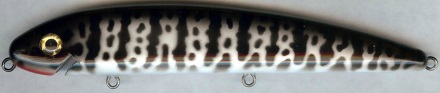 G-41 Crappie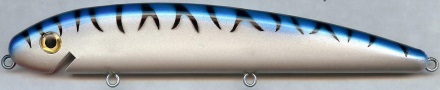 G-09 Blue Mullet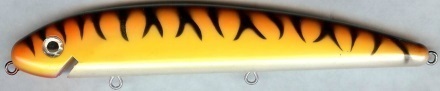 G-24 Orange Tiger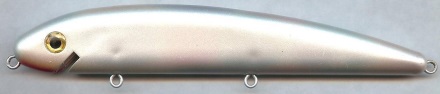 G-43 Mother Of Pearl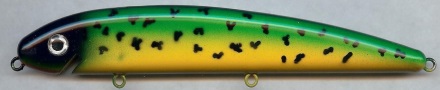 G-10 Dolphin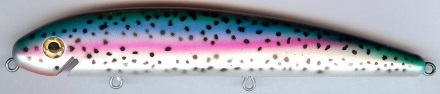 G-26 Rainbow Trout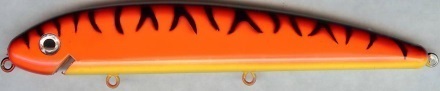 G-44 Hot Orange Tiger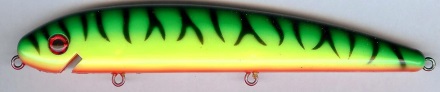 G-12 Firetiger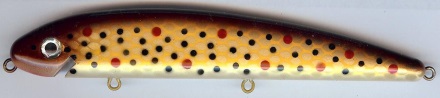 G-27 Brown Trout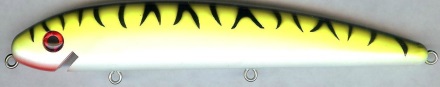 G-45 Chartreuse Tiger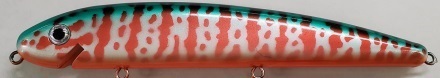 G-57 Blood Perch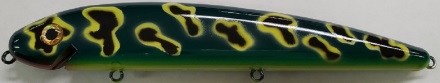 G-72 Dark Leopard Frog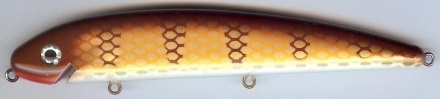 G-80 Brown Perch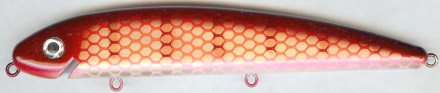 G-59 Redhorse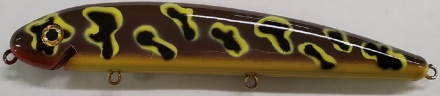 G-73 Brown Leopard Frog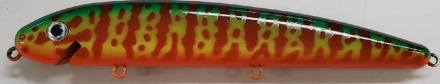 G-82 Fireside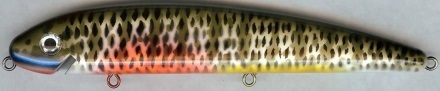 G-61 Blue Gill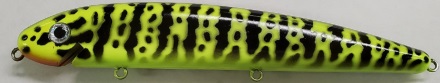 G-74 Chartreuse Crawdad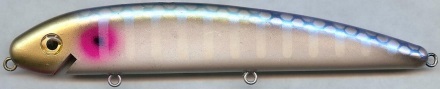 G-85 Neon Shad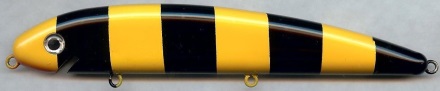 G-62 Bandit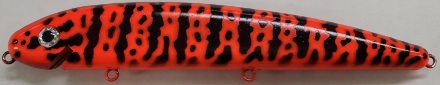 G-75 Hot Orange Crawdad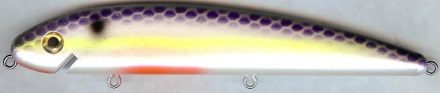 G-86 Super Shad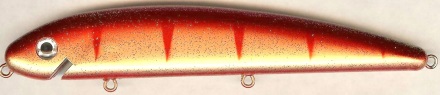 G-63 Red Perch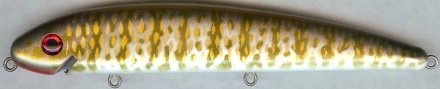 G-76 Smallmouth Bass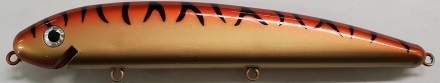 G-89 Red Lantern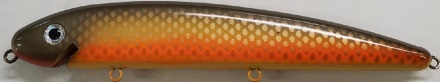 G-69 Carp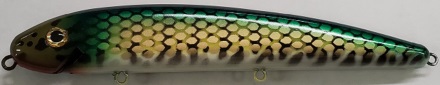 G-77 Hi-Tec Perch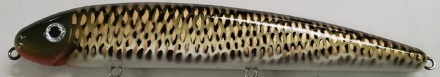 G-92 St Lawrence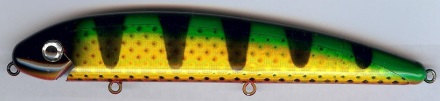 P-02 Prism Perch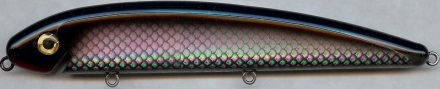 P-30 Silver Prism Black Back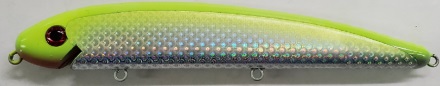 P-32 Silver Prism Chart. Back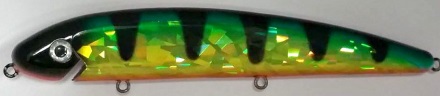 CCI-02 Chartreuse Cracked Ice Perch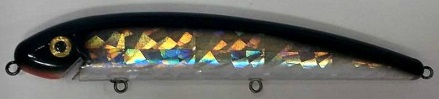 SCI-30 Silver Cracked Ice Black Back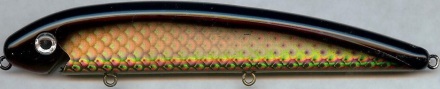 P-33 Gold Prism Black Back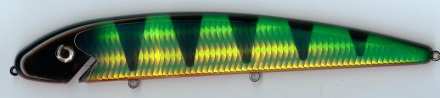 HTC-02 Hi-Tec Chartreuse Perch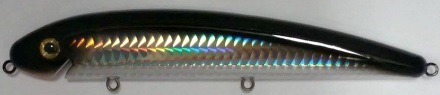 HTS-30 Hi-Tec Silver Black Back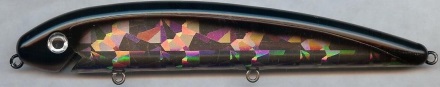 GCI-33 Gold Cracked Ice Black Back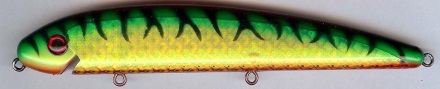 P-12 Prism Firetiger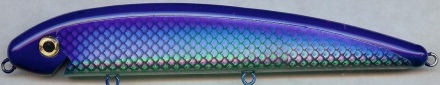 P-31 Silver Prism Blue Back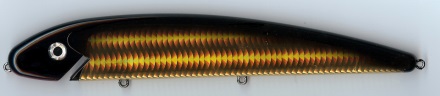 HTG-33 Hi-Tec Gold Black Back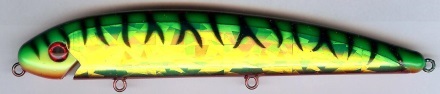 CCI-12 Chartreuse Cracked Ice Firetiger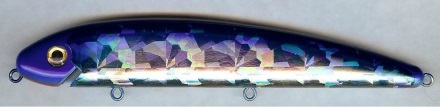 SCI-31 Silver Cracked Ice Blue Back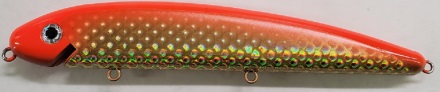 P-34 Gold Prism Hot Orange Back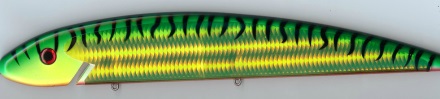 HTC-12 Hi-Tec Chartreuse Firetiger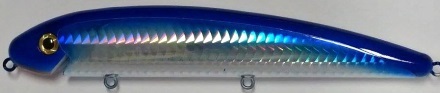 HTS-31 Hi-Tec Silver Blue back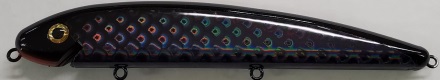 P-90 Black Widow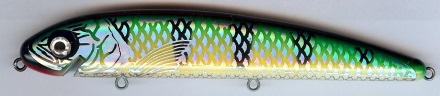 H-02 Holoform Perch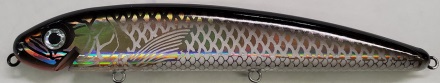 H-33 Gold Holoform Black Back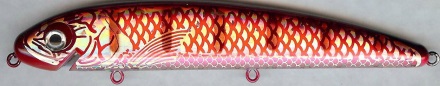 H-59 Holoform RedhorseH-17 Holoform Muskie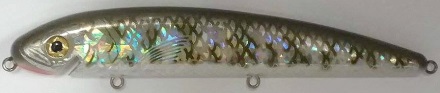 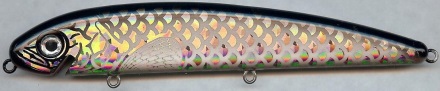 GLS-33 Gold Large Scale Black Back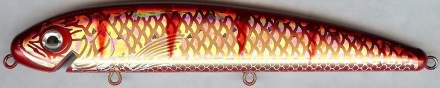 H-63 Holoform Red Perch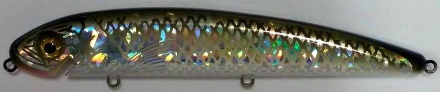 H-18 Holoform Tennessee Shad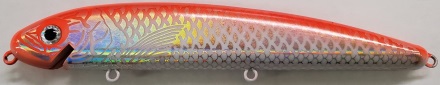 H-34 Gold Holo Hot Orange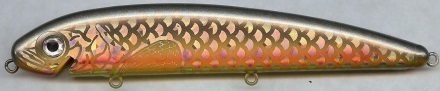 GLS-69 Large Scale Carp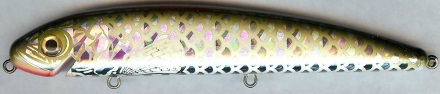 SLS-18 Large Scale Tennessee Shad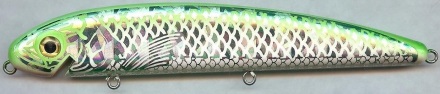 H-35 Holo Green Back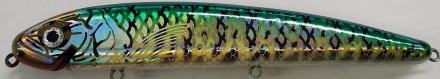 H-77 Holoform Hi-Tec Perch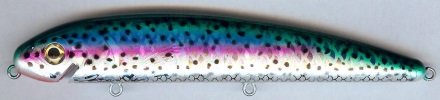 H-26 Holoform Rainbow Trout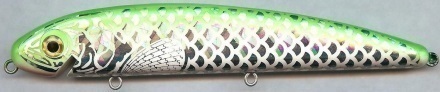 SLS-35 Large Scale Green Back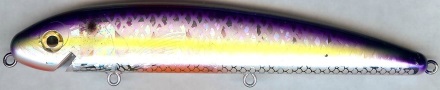 H-86 Holoform Super Shad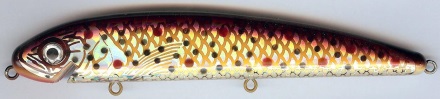 H-27 Holoform Brown Trout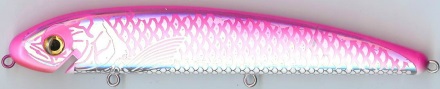 H-36 Holo Pink Back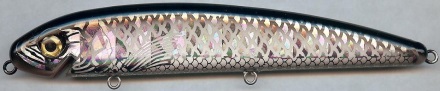 H-30 Silver Holoform Black Back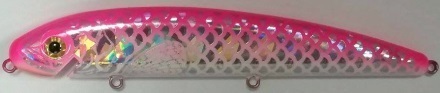 SLS-36 Large Scale Pink Back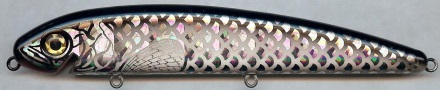 SLS-30 Silver Large Scale Black Back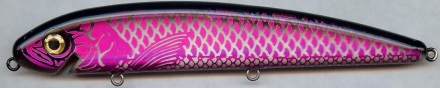 H-37 Purple Holo Black Back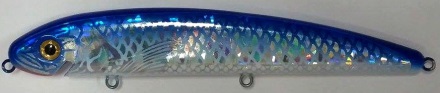 H-31 Holoform Blue Back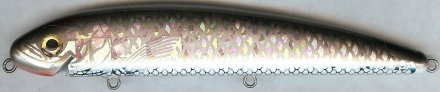 H-39 Holoform Alewife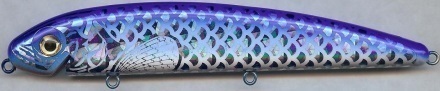 SLS-31 Silver Large Scale Blue Back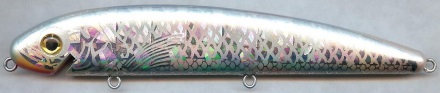 H-43 Holoform MOP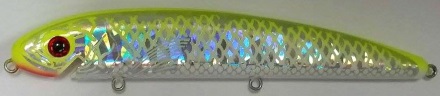 H-32 Holo Chartreuse Back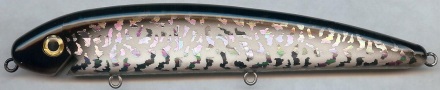 H-51 Silver Crazy Black Back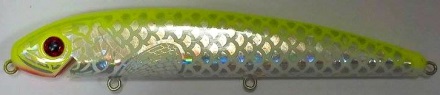 SLS-32 Large Scale Chartreuse Back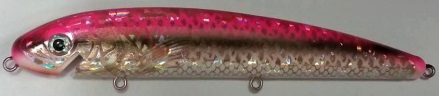 H-58 Holoform Darter